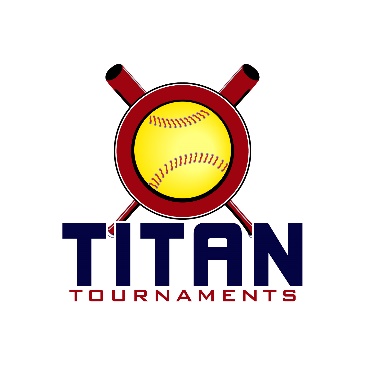 	Thanks for playing ball with Titan!	
Park Address:  Al Bishop Softball Complex - 1082 Al Bishop Drive, Marietta, GADirector: Kevin (404)-993-9291Format: 3 seeding games + single elimination bracket playRoster and Waiver Forms must be submitted to the onsite director upon arrival and birth certificates must be available on site in each head coach’s folder.Entry Fee - $375
Admission - $7 Per Spectator
Sanction $35 if unpaid in 2021
Coaches – 3 Passes Per TeamPlease check out the How much does my team owe document.Run rule is 12 after 3, 10 after 4, 8 after 5. Games are 7 innings if time permits.Pitching rule overview – 1. The pitcher’s pivot foot shall maintain contact with the pitcher’s plate until the forward step. Note: a pitcher may take a step back with the non-pivot foot from the plate prior, during, or after the hands are brought together. 
2. Illegal Pitch – Is a ball on the batter. Note: Runners will not be advanced one base without liability to be put out.The on deck circle is on your dugout side. If you are uncomfortable with your player being that close to the batter, you may have them warm up further down the dugout, but they must remain on your dugout side.
Headfirst slides are allowed, faking a bunt and pulling back to swing is allowed.Runners must make an attempt to avoid contact, but do not have to slide.
Warm Up Pitches – 5 pitches between innings or 1 minute, whichever comes first.Coaches – one defensive coach is allowed to sit on a bucket or stand directly outside of the dugout for the purpose of calling pitches. Two offensive coaches are allowed, one at third base, one at first base.
Offensive: One offensive timeout is allowed per inning.
Defensive: Three defensive timeouts are allowed during a seven inning game. On the fourth and each additional defensive timeout, the pitcher must be removed from the pitching position for the duration of the game. In the event of extra innings, one defensive timeout per inning is allowed.
An ejection will result in removal from the current game, and an additional one game suspension. Flagrant violations are subject to further suspension at the discretion of the onsite director.*Seeding Schedule*Seeding Games are 70 minutes finish the inning*Please be prepared to play at least 15 minutes prior to your team’s scheduled start times**Impact 2011 L/O drew the extra seeding game due to an odd # of teams in the group with an odd # of seeding games in the format, their worst game will be thrown out, except for Head to Head if applicable**Bracket Games Are 75 Minutes Finish The Inning**Championship games will be 90 minutes finish the inning, should both coaches agree, otherwise we will play the standard time limit of 75 minutes**Please be prepared to play at least 15 minutes prior to your team’s scheduled start times*Gold BracketSilver BracketTimeFieldGroupTeamScoreTeam10U – Al Bishop Softball Complex10U – Al Bishop Softball Complex10U – Al Bishop Softball Complex10U – Al Bishop Softball Complex10U – Al Bishop Softball Complex10U – Al Bishop Softball Complex9:002SeedingBuford Fastpitch 201114-0Ohana Tigers 20129:005SeedingImpact 2011 L/O12-5Athletics Mercado 2K1110:251SeedingAtlanta Vipers ‘1122-0Suwanee Fastpitch10:252SeedingPoison Ivy1-14Impact – Gentry10:255SeedingTeam Bullpen 20114-3Impact 2011 L/O11:501SeedingAthletics Mercado 2K116-2Suwanee Fastpitch11:502SeedingBuford Fastpitch 201118-1Poison Ivy11:505SeedingAtlanta Vipers ‘118-0Ohana Tigers 20121:151SeedingImpact – Gentry21-1Ohana Tigers 20121:152SeedingAthletics Mercado 2K115-6Team Bullpen 20111:155SeedingAtlanta Vipers ‘113-0Impact 2011 L/O2:401SeedingImpact – Gentry1-2Buford Fastpitch 20112:402SeedingSuwanee Fastpitch1-19Team Bullpen 20112:405SeedingImpact 2011 L/O10-0Poison Ivy4:055Bracket Game 11 Seed
Atlanta Vipers ‘114-34 Seed
Impact - Gentry4:052Bracket Game 22 Seed
Buford Fastpitch 20113-53 Seed
Team Bullpen 20115:355Bracket Game 3Winner of Game 1Atlanta Vipers ‘1114-3Winner of Game 2Team Bullpen 20114:051Bracket Game 18 Seed
Poison Ivy8-29 Seed
Ohana Tigers5:352Bracket Game 26 Seed
Athletics - Mercado9-117 Seed
Suwanee Fastpitch5:351Bracket Game 3Winner of Game 1Poison Ivy1-115 Seed
Impact 2011 L/O7:051Bracket Game 4Winner of Game 2Suwanee Fastpitch 1-6Winner of Game 3Impact 2011 L/O